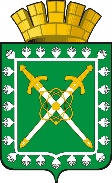  АДМИНИСТРАЦИЯ ГОРОДСКОГО ОКРУГА «ГОРОД ЛЕСНОЙ»П О С Т А Н О В Л Е Н И Е___________							                                                          № _____г. ЛеснойОб утверждении административного регламента предоставления муниципальной услуги «Передача в собственность граждан занимаемых ими жилых помещений жилищного фонда (приватизация жилищного фонда)» В соответствии с Федеральным законом от 27 июня 2010 года № 210-ФЗ «Об организации предоставления государственных и муниципальных услуг», постановлением администрации городского округа «Город Лесной» от 13.05.2021 № 485 «Об утверждении порядка разработки и утверждения административных регламентов предоставления муниципальных услуг»ПОСТАНОВЛЯЮ:1.	Утвердить административный регламент предоставления муниципальной услуги «Передача в собственность граждан занимаемых ими жилых помещений жилищного фонда (приватизация жилищного фонда)» (прилагается).2.	Признать утратившими силу постановления администрации городского округа «Город Лесной»:от 19.04.2021 № 374 «Об утверждении административного регламента предоставления муниципальной услуги «Приватизация жилого помещения муниципального жилищного фонда»;от 17.12.2021 № 1341 «О внесении изменений в административный регламент предоставления муниципальной услуги «Приватизация жилого помещения муниципального жилищного фонда», утвержденный постановлением администрации городского округа «Город Лесной» от 19.04.2021 № 374».3.	Настоящее постановление опубликовать в печатном средстве массовой информации «Вестник-официальный» и разместить на официальном сайте администрации городского округа «Город Лесной» в информационно-телекоммуникационной сети «Интернет».4.	Контроль исполнения настоящего постановления возложить на заместителя главы городского округа «Город Лесной» по энергетике и жилищно-коммунальному хозяйству Строкова Д.В.Глава городского округа «Город Лесной»                                                                                              С.Е. ЧерепановУТВЕРЖДЕНпостановлением администрации городского округа «Город Лесной» от ___________ № _____«Об утверждении административного регламента предоставления муниципальной услуги «Передача в собственность граждан занимаемых ими жилых помещений жилищного фонда (приватизация жилищного фонда)» Административный регламент предоставления муниципальной услуги «Передача в собственность граждан занимаемых ими жилых помещений жилищного фонда (приватизация жилищного фонда)» Раздел 1. Общие положенияПредмет регулирования административного регламента1.	Административный регламент предоставления муниципальной услуги «Передача в собственность граждан занимаемых ими жилых помещений жилищного фонда (приватизация жилищного фонда)» (далее – административный регламент) устанавливает порядок и стандарт предоставления муниципальной услуги «Передача в собственность граждан занимаемых ими жилых помещений жилищного фонда (приватизация жилищного фонда)» (далее – муниципальная услуга).2.	Административный регламент устанавливает сроки и последовательность административных процедур муниципальным казенным учреждением «Комитет по управлению имуществом администрации городского округа «Город Лесной» (далее – КУИ), осуществляемых в ходе предоставления муниципальной услуги, порядок взаимодействия между должностными лицами, взаимодействия с заявителями.Круг заявителей3.	Заявителями на получение муниципальной услуги являются: граждане Российской Федерации, имеющие право пользования жилыми помещениями муниципального жилищного фонда на условиях социального найма, с согласия всех имеющих право на приватизацию данных жилых помещений совершеннолетних лиц и несовершеннолетних в возрасте от 14 до 18 лет; граждане Российской Федерации, ранее реализовавшие право приватизации жилого помещения муниципального жилищного фонда, в случаях получения дубликата документа или исправления допущенных опечаток и ошибок в документах, выданных в результате предоставления муниципальной услуги (далее – заявитель).Интересы заявителей могут представлять лица, обладающие соответствующими полномочиями (далее – представитель заявителя).Требование предоставления заявителю муниципальной услуги в соответствии с вариантом предоставления муниципальной услуги, соответствующим признакам заявителя, определенным в результате анкетирования, проводимого органом, предоставляющим услугу (далее – профилирование), а также результата, за предоставлением которого обратился заявитель4.	Вариант предоставления муниципальной услуги определяется в зависимости от результата предоставления муниципальной услуги, за предоставлением которого обратился заявитель.5.	Признаки заявителя определяются путем профилирования, осуществляемого в соответствии с административным регламентом.Раздел 2. Стандарт предоставления муниципальной услугиНаименование муниципальной услуги6.	Наименование муниципальной услуги – «Передача в собственность граждан занимаемых ими жилых помещений жилищного фонда (приватизация жилищного фонда)».Наименование органа, предоставляющего муниципальную услугу7.	Муниципальная услуга предоставляется КУИ. Процедура предоставления муниципальной услуги осуществляется специалистами КУИ и муниципального казенного учреждения «Центр бухгалтерского обслуживания» (далее – Центр бухгалтерского обслуживания) совместно, в рамках компетенций, установленных правовыми актами органов местного самоуправления.8.	Получение муниципальной услуги возможно через филиал государственного бюджетного учреждения Свердловской области «Многофункциональный центр предоставления государственных и муниципальных услуг» в городе Лесном (далее – МФЦ), которое осуществляется в соответствии с регламентом и соглашением, заключенным между МФЦ и администрацией городского округа «Город Лесной», с момента его вступления в силу.При предоставлении муниципальной услуги МФЦ имеет возможность принять решение об отказе в приеме заявления и прилагаемых к нему документов, необходимых для предоставления муниципальной услуги, в случае, если такое заявление подано в МФЦ.Результат предоставления муниципальной услуги9.	Результатом предоставления муниципальной услуги является:9.1.	Выдача (направление) заявителю решения о предоставлении либо об отказе в предоставлении муниципальной услуги.Документом, содержащим решение о предоставлении либо об отказе в предоставлении муниципальной услуги, на основании которого заявителю предоставляется результат муниципальной услуги, является:договор передачи жилого помещения в собственность граждан (далее – договор приватизации);решение об отказе в предоставлении муниципальной услуги.9.2.	Выдача дубликата документа, выданного по результатам предоставления муниципальной услуги, либо отказ в выдаче такого дубликата.Документом, содержащим решение о предоставлении муниципальной услуги, на основании которого заявителю предоставляется результат муниципальной услуги, является дубликат ранее выданного в результате предоставления муниципальной услуги документа, указанного в подпункте 9.1 пункта 9 административного регламента.9.3.	Исправление допущенных опечаток и ошибок в документах, выданных в результате предоставления муниципальной услуги, либо отказ в исправлении таких ошибок.Документом, содержащим решение о предоставлении муниципальной услуги, на основании которого заявителю предоставляется результат муниципальной услуги, является документ, выданный в рамках оказания муниципальной услуги в соответствии с подпунктом 9.1 пункта 9 административного регламента, с учетом исправления допущенных опечаток и ошибок.10.	Формирование реестровой записи в качестве результата предоставления муниципальной услуги не предусмотрено.11.	Фиксирование факта получения заявителем результата предоставления муниципальной услуги в информационных системах осуществляется при наличии технической возможности.12.	Результат предоставления муниципальной услуги, указанный в пункте 9 административного регламента:выдается заявителю на бумажном носителе при личном обращении в КУИ, либо направляется заявителю посредством почтового отправления в соответствии с выбранным заявителем способом получения результата предоставления муниципальной услуги в заявлении;направляется заявителю в форме электронного документа, подписанного усиленной квалифицированной электронной подписью председателя КУИ, в личный кабинет в федеральной государственной информационной системе «Единый портал государственных и муниципальных услуг (функций)» (https://www.gosuslugi.ru/) (далее – Единый портал), в случае, если заявление подано на Едином портале.Вместе с результатом предоставления услуги заявителю в личный кабинет на Едином портале направляется уведомление о возможности получения результата предоставления услуги на бумажном носителе в КУИ, ответственном за предоставление муниципальной услуги.Срок предоставления муниципальной услуги13. Максимальный срок предоставления муниципальной услуги, который исчисляется со дня регистрации заявления и документов и (или) информации, необходимых для предоставления муниципальной услуги, в том числе на Едином портале, а также в МФЦ:13.1. В части выдачи (направления) заявителю решения о предоставлении муниципальной услуги составляет тридцать пять рабочих дней со дня регистрации заявления о предоставлении муниципальной услуги в КУИ.13.2. В части выдачи дубликата документа, выданного по результатам предоставления муниципальной услуги, составляет шесть рабочих дней со дня регистрации заявления о предоставлении муниципальной услуги в КУИ.13.3. В части исправления допущенных опечаток и ошибок в документах, выданных в результате предоставления муниципальной услуги, составляет шесть рабочих дней со дня регистрации заявления о предоставлении муниципальной услуги в КУИ.14. В случае обращения заявителя через МФЦ срок предоставления муниципальной услуги исчисляется с момента регистрации заявления в КУИ.Правовые основания для предоставления муниципальной услуги15.	Перечень нормативных правовых актов, регулирующих предоставление муниципальной услуги, информация о порядке досудебного (внесудебного) обжалования решений и действий (бездействия) органа, предоставляющего муниципальную услугу, а также их должностных лиц, муниципальных служащих, работников размещаются на официальном сайте администрации городского округа «Город Лесной» в информационно-телекоммуникационной сети «Интернет» (далее ─ сеть Интернет) (http://www.gorodlesnoy.ru/admreforma/gosserv1/ispolniteli-uslug/) и на Едином портале) (https://gosuslugi.ru/600451/1).Исчерпывающий перечень документов,необходимых для предоставления муниципальной услуги16. Исчерпывающий перечень документов, необходимых для предоставления муниципальной услуги, которые заявитель (представитель заявителя) должен представить самостоятельно:16.1. В случае обращения за предоставлением муниципальной услуги:1)	заявление (далее – заявление) о приватизации занимаемого жилого помещения с письменного согласия всех совместно проживающих совершеннолетних членов семьи, а также несовершеннолетних в возрасте от 14 до 18 лет; за несовершеннолетних до 14 лет действуют родители (усыновители), опекуны. В случае обращения заявителя о передаче жилого помещения в единоличную собственность заявление подается по форме, указанной в приложении № 1 к административному регламенту, а в случае обращения заявителя о передаче жилого помещения в общую долевую собственность граждан заявление подается по форме, указанной в приложении       № 2 к административному регламенту.В случае направления заявления посредством Единого портала формирование заявления осуществляется посредством заполнения интерактивной формы на Едином портале без необходимости дополнительной подачи заявления в какой-либо иной форме;2)	документ, удостоверяющий личность заявителя, представителя заявителя (паспорт гражданина Российской Федерации; свидетельство о рождении (для детей до 14 лет).В случае направления заявления посредством Единого портала сведения из документа, удостоверяющего личность заявителя, представителя заявителя, формируются при подтверждении учетной записи в Единой системе идентификации и аутентификации (далее – ЕСИА) из состава соответствующих данных указанной учетной записи и могут быть проверены путем направления запроса с использованием системы межведомственного электронного взаимодействия (далее – СМЭВ). В случае если заявление подается представителем, дополнительно представляется документ, подтверждающий полномочия представителя заявителя действовать от имени заявителя;3)	документ, подтверждающий полномочие представителя заявителя, лица, уполномоченного в установленном порядке члена семьи заявителя, лица, зарегистрированного в приватизируемом жилом помещении (нотариально удостоверенная доверенность), законного представителя лица, имеющего право пользования данным помещением на условиях социального найма, достигшего 14-летнего возраста, или решение уполномоченного органа в сфере опеки, попечительства и патронажа (в отношении недееспособных/ограниченно дееспособных граждан, а также детей, оставшихся без попечения родителей, детей, помещенных под надзор в организации для детей-сирот и детей, оставшихся без попечения родителей), оформленные в установленном порядке и подтверждающие полномочия представителя заявителя по предоставлению документов для подписания и получения договора приватизации;4)	письменный отказ от приватизации занимаемого жилого помещения члена семьи заявителя, иного лица, зарегистрированного в приватизируемом жилом помещении, лица, имеющего право пользования данным помещением на условиях социального найма, по форме, указанной в приложении № 3 к административному регламенту;5)	письменное согласие на приватизацию занимаемого жилого помещения заявителя, члена семьи заявителя, иного лица, зарегистрированного в приватизируемом жилом помещении, лица, имеющего право пользования данным помещением на условиях социального найма, по форме, указанной в приложении № 4 к административному регламенту;6)	справка с прежнего места жительства граждан, желающих участвовать в приватизации жилого помещения, в период с 04.07.1991 до момента регистрации в приватизируемом жилом помещении (выдается в организациях и учреждениях, занимающихся учетом и регистрацией граждан по месту жительства (пребывания) в Российской Федерации);7)	выписка из личного дела (справка) с указанием периода прохождения службы, состава семьи и отражения регистрации при воинской части по периодам службы (для офицеров, в том числе уволенных в запас, и членов их семей; граждан, проходящих (проходивших) военную службу по контракту, и членов их семей; граждан, которым предоставлено (было предоставлено) в пользование служебное жилое помещение при воинской части на период трудового договора (контракта), и членов их семей) – представляется в отношении заявителя, членов семьи заявителя, лиц, зарегистрированных в приватизируемом жилом помещении, лиц, имеющих право пользования данным помещением на условиях социального найма (в случае прохождения службы);8)	справка об освобождении из мест лишения свободы гражданина, участвующего в приватизации, представляется в отношении заявителя, членов семьи заявителя, лиц, зарегистрированных в приватизируемом жилом помещении, лиц, имеющих право пользования данным помещением на условиях социального найма (в случае отбывания наказания в местах лишения свободы);9)	согласие органа, уполномоченного в сфере опеки и попечительства, на передачу в порядке приватизации жилого помещения в собственность недееспособного/ограниченно дееспособного гражданина, а также в собственность детей, оставшихся без попечения родителей, детей, помещенных под надзор в организации для детей-сирот и детей, оставшихся без попечения родителей, – представляется в отношении заявителя, членов семьи заявителя, лиц, зарегистрированных в приватизируемом жилом помещении, а также лиц, имеющих право пользования данным помещением на условиях социального найма;10)	заверенная копия решения суда о признании гражданина недееспособным/ограниченно дееспособным – представляется в отношении заявителя, членов семьи заявителя, лиц, зарегистрированных в приватизируемом жилом помещении, а также лиц, имеющих право пользования данным помещением на условиях социального найма;11) заверенная копия решения суда (о наличии или лишении (отсутствии) жилищных или имущественных прав на жилое помещение заявителя, членов семьи заявителя, лиц, зарегистрированных в приватизируемом жилом помещении, лиц, имеющих право пользования данным помещением на условиях социального найма) – представляется в отношении заявителя, членов семьи заявителя, лиц, зарегистрированных в приватизируемом жилом помещении, лиц, имеющих право пользования данным помещением на условиях социального найма (при наличии в отношении таких лиц вступившего в силу решения суда);12)	заверенная копия приговора суда, а также документ, подтверждающий отбывание наказания гражданами, осужденными к лишению свободы или к принудительным работам (в соответствии с постановлением Конституционного Суда Российской Федерации от 23 июня 1995 года № 8-П), – представляется в отношении заявителя, членов семьи заявителя, лиц, зарегистрированных в приватизируемом жилом помещении, лиц, имеющих право пользования данным помещением на условиях социального найма (при наличии в отношении таких лиц, вступившего в силу приговора суда);13)	справка об использовании или неиспользовании права приватизации до 2000 года (выдается в Отделе СОГУП «Областной Центр недвижимости» БТИ города Лесного или других организациях, осуществляющих техническую инвентаризацию и регистрацию недвижимости в Российской Федерации).16.2. В случае обращения за выдачей дубликата документа, выданного по результатам предоставления муниципальной услуги:1)	заявление о выдаче дубликата документа, выданного по результатам предоставления муниципальной услуги, по форме согласно приложению № 5 к административному регламенту;2)	документ, удостоверяющий личность заявителя или представителя заявителя;3)	документ, подтверждающий полномочия представителя заявителя, в случае, если с заявлением обращается представитель заявителя.16.3. В случае обращения для исправления допущенных опечаток и ошибок в документах, выданных в результате предоставления муниципальной услуги:1)	заявление об исправлении допущенных опечаток и ошибок документа, выданного по результатам предоставления муниципальной услуги;2)	документ, удостоверяющий личность заявителя или представителя заявителя;3)	документ, подтверждающий полномочия представителя заявителя, в случае, если с заявлением обращается представитель заявителя.16.4. Заявление, предусмотренное подпунктом 16.3 пункта 16 административного регламента, составляется в произвольной форме и должно содержать следующую информацию:1)	сведения о заявителе (фамилия, имя, отчество (последнее – при наличии) физического лица (представителе заявителя);2)	почтовый и/или электронный адрес заявителя, по которому должен быть направлен ответ, контактный номер телефона;3)	интересующий заявителя вопрос.17. Исчерпывающий перечень документов, необходимых для предоставления муниципальной услуги, которые находятся в распоряжении государственных органов, органов местного самоуправления и иных органов, участвующих в предоставлении муниципальных услуги, которые заявитель вправе представить по собственной инициативе:17.1. В случае обращения за предоставлением муниципальной услуги:1)	сведения из Единого государственного реестра записей актов гражданского состояния о рождении, о заключении брака;2)	сведения о соответствии фамильно-именной группы, даты рождения, пола и СНИЛС;3)	выписка из Единого государственного реестра прав на недвижимое имущество;4)	характеристика жилого помещения (кадастровый паспорт, технический паспорт);5)	сведения о регистрации по месту жительства граждан Российской Федерации;6)	правоустанавливающий документ на жилое помещение (ордер или договор социального найма жилого помещения);7)	копия финансового лицевого счета при приватизации комнат в коммунальной квартире или отдельных квартир в случае утери ордера.17.2. В случае обращения за выдачей дубликата документа, выданного по результатам предоставления муниципальной услуги, документы, необходимые для предоставления муниципальной услуги, которые находятся в распоряжении государственных органов, органов местного самоуправления и иных органов, участвующих в предоставлении муниципальных услуги, отсутствуют.17.3. В случае обращения для исправления допущенных опечаток и ошибок в документах, выданных в результате предоставления муниципальной услуги, документы, необходимые для предоставления муниципальной услуги, которые находятся в распоряжении государственных органов, органов местного самоуправления и иных органов, участвующих в предоставлении муниципальных услуги, отсутствуют.Непредставление заявителем документов, которые он вправе представить по собственной инициативе, не является основанием для отказа заявителю в предоставлении муниципальной услуги.18. Заявление и документы, необходимые для предоставления муниципальной услуги, указанные в пункте 16 административного регламента, представляются в КУИ:1)	посредством личного обращения заявителя либо представителя заявителя в КУИ или через МФЦ;2)	с использованием информационно-телекоммуникационных технологий, включая использование Единого портала (при наличии технической возможности), и других средств информационно-телекоммуникационных технологий в случаях и порядке, установленных законодательством Российской Федерации, в форме электронных документов при наличии технической возможности.При этом заявление и электронный образ каждого документа должны быть подписаны простой электронной подписью и (или) усиленной квалифицированной электронной подписью (в соответствии с Правилами определения видов электронной подписи, использование которых допускается при обращении за получением государственных и муниципальных услуг, утвержденными постановлением Правительства Российской Федерации от 25.06.2012 № 634 «О видах электронной подписи, использование которых допускается при обращении за получением государственных и муниципальных услуг»).Исчерпывающий перечень оснований для отказа в приеме документов,необходимых для предоставления муниципальной услуги19.	Основаниями для отказа в приеме заявления и документов, необходимых для предоставления муниципальной услуги, являются:19.1. В случае обращения за предоставлением муниципальной услуги:заявление подано в орган местного самоуправления, в полномочия которого не входит предоставление муниципальной услуги;неполное заполнение обязательных полей в форме заявления (недостоверное, неправильное);предоставление неполного комплекта документов от заявителя согласно подпункту 16.1 пункта 16 административного регламента;представленные документы, необходимые для предоставления услуги, утратили силу;представленные документы содержат подчистки и исправления текста, не заверенные в порядке, установленном законодательством Российской Федерации;подача заявления и документов, необходимых для предоставления муниципальной услуги, в электронной форме с нарушением установленных требований;представленные в электронной форме документы содержат повреждения, наличие которых не позволяет в полном объеме использовать информацию и сведения, содержащиеся в документах для предоставления муниципальной услуги;заявление подано лицом, не имеющим полномочий представлять интересы заявителя.19.2. В случае обращения за выдачей дубликата документа, выданного по результатам предоставления муниципальной услуги:предоставление неполного комплекта документов от заявителя согласно подпункту 16.2 пункта 16 административного регламента;представленные документы, необходимые для предоставления услуги, утратили силу;заявитель не является собственником жилого помещения на основании договора приватизации;представленные заявителем документы содержат повреждения, подчистки, исправления текста, не заверенные в порядке, установленном законодательством Российской Федерации.19.3. В случае обращения за исправлением допущенных опечаток и ошибок в документах, выданных в результате предоставления муниципальной услуги:предоставление неполного комплекта документов от заявителя согласно подпункту 16.3 пункта 16 административного регламента;представленные документы, необходимые для предоставления услуги, утратили силу;представленные заявителем документы содержат повреждения, подчистки, исправления текста, не заверенные в порядке, установленном законодательством Российской Федерации.20. Решение об отказе в приеме документов, указанных в пункте 16 административного регламента, оформляется по форме согласно приложению № 6 к административному регламенту.21. Отказ в приеме документов, необходимых для предоставления муниципальной услуги, не является препятствием для повторного обращения заявителя после устранения причин, послужившим основанием для отказа.Исчерпывающий перечень оснований для приостановления предоставлениямуниципальной услуги или отказа в предоставлении муниципальной услуги22.	Основания для приостановления предоставления муниципальной услуги отсутствуют.23.	Основанием для отказа в предоставлении муниципальной услуги является:23.1. В случае обращения за предоставлением муниципальной услуги:1)	противоречие документов или сведений, полученных с использованием межведомственного информационного взаимодействия, представленным заявителем документам или сведениям;2)	отсутствие согласия с приватизацией жилого помещения одного из членов семьи заявителя, лиц, зарегистрированных в приватизируемом жилом помещении, лиц, имеющих право пользования данным помещением на условиях социального найма и не использовавших право на приватизацию;3)	обращение заявителя, одного из членов семьи заявителя, иного лица, зарегистрированного в приватизируемом жилом помещении, лица, имеющего право пользования данным помещением на условиях социального найма, достигшего 14-летнего возраста, и/или его законного представителя или лица, уполномоченного в установленном порядке, об отсутствии намерений оформлять приватизацию;4)	отказ в приватизации жилого помещения одного или нескольких лиц, зарегистрированных по месту жительства с заявителем;5)	использованное ранее право на приватизацию;6)	обращение с запросом о приватизации жилого помещения, находящегося в аварийном состоянии, в общежитии, служебного жилого помещения;7)	отсутствие/непредставление сведений, подтверждающих участие (неучастие) в приватизации;8)	отсутствие права собственности на приватизируемое заявителем жилое помещение у органа местного самоуправления, расположенного на территории городского округа «Город Лесной», предоставляющего муниципальную услугу;9)	изменение паспортных и/или иных персональных данных в период предоставления муниципальной услуги;10)	арест жилого помещения;11)	изменение состава лиц, совместно проживающих в приватизируемом жилом помещении с заявителем, в период предоставления муниципальной услуги;12)	наличие в составе семьи заявителя лиц, зарегистрированных в приватизируемом жилом помещении, лиц, имеющих право пользования данным помещением на условиях социального найма (в случае, если от соответствующих лиц не представлено согласие на приватизацию жилого помещения или не представлены сведения, подтверждающие отсутствие у соответствующих лиц права на приватизацию жилого помещения):граждан, выбывших в организации стационарного социального обслуживания;временно отсутствующих граждан (выбывших для прохождения службы в ряды Вооруженных Сил, на период учебы/работы, в жилые помещения, предоставленные для временного проживания);граждан, выбывших в места лишения свободы или осужденных к принудительным работам (в соответствии с постановлением Конституционного Суда Российской Федерации от 23 июня 1995 года № 8-П);граждан, снятых с регистрационного учета на основании судебных решений, но сохранивших право пользования жилым помещением;граждан, снятых с регистрационного учета без указания точного адреса;13)	наличие в составе семьи заявителя лиц, зарегистрированных в приватизируемом жилом помещении, лиц, имеющих право пользования данным помещением на условиях социального найма, граждан, признанных на основании судебных решений безвестно отсутствующими;14)	оспаривание в судебном порядке права на жилое помещение, в отношении которого подано заявление;15)	отсутствие у заявителя гражданства Российской Федерации.23.2. В случае обращения за выдачей дубликата документа, выданного по результатам предоставления муниципальной услуги, основания для отказа отсутствуют.23.3. В случае обращения за исправлением допущенных опечаток и ошибок в документах, выданных в результате предоставления муниципальной услуги, основания для отказа отсутствуют.Размер платы, взимаемой с заявителя при предоставлении муниципальной услуги,и способы ее взимания24.	Муниципальная услуга предоставляется без взимания государственной пошлины или иной платы. Предоставление муниципальной услуги является бесплатным для заявителей.Соответствующая информация размещена на Едином портале в сети Интернет.Максимальный срок ожидания в очереди при подаче запроса о предоставлении муниципальной услуги и при получении результата предоставления муниципальной услуги25.	Максимальный срок ожидания в очереди при подаче заявления и при получении результата муниципальной услуги в КУИ не должен превышать в каждом случае 15 минут.При обращении заявителя в отдел МФЦ срок ожидания в очереди при подаче заявления и при получении результата муниципальной услуги также не должен превышать 15 минут.Срок регистрации запроса заявителя о предоставлении муниципальной услуги26.	Регистрация заявления и иных документов, необходимых для предоставления муниципальной услуги, указанных в пункте 16 административного регламента, осуществляется в день их поступления в КУИ при обращении лично, при поступлении через МФЦ – в день передачи их в КУИ.В случае если заявление и иные документы, необходимые для предоставления муниципальной услуги, поданы в электронной форме, КУИ не позднее рабочего дня, следующего за днем подачи заявления, направляет заявителю электронное сообщение о принятии либо об отказе в принятии заявления. Регистрация заявления и иных документов, необходимых для предоставления муниципальной услуги, направленных в форме электронных документов, при отсутствии оснований для отказа в приеме заявления и иных документов, необходимых для предоставления муниципальной услуги, осуществляется не позднее рабочего дня, следующего за днем подачи заявления и иных документов, необходимых для предоставления муниципальной услуги, в КУИ.Требования к помещениям, в которых предоставляется муниципальная услуга27.	В помещениях, в которых предоставляется муниципальная услуга, обеспечивается:1)	соответствие санитарно-эпидемиологическим правилам и нормативам, правилам противопожарной безопасности; 2)	создание инвалидам следующих условий доступности объектов в соответствии с требованиями, установленными законодательными и иными нормативными правовыми актами (указать при наличии):возможность беспрепятственного входа в объекты и выхода из них;возможность самостоятельного передвижения по территории объекта в целях доступа к месту предоставления муниципальной услуги, в том числе с помощью работников объекта, предоставляющих муниципальные услуги, ассистивных и вспомогательных технологий, а также сменного кресла-коляски;3)	помещения должны иметь места для ожидания, информирования, приема заявителей;4) 	помещения должны иметь туалет со свободным доступом к нему в рабочее время;5) 	места информирования, предназначенные для ознакомления граждан с информационными материалами, оборудуются:информационными стендами или информационными электронными терминалами;столами (стойками) с канцелярскими принадлежностями для оформления документов, стульями.На информационных стендах в помещении, предназначенном для приема документов для предоставления муниципальной услуги, и официальном сайте администрации городского округа «Город Лесной» в сети Интернет размещается следующая информация:перечень документов, необходимых для предоставления муниципальной услуги, и требования, предъявляемые к этим документам;образцы оформления документов, необходимых для предоставления муниципальной услуги;месторасположение, график (режим) работы, номера телефонов, адрес официального сайта администрации городского округа «Город Лесной» и электронной почты органов, в которых заявители могут получить документы, необходимые для муниципальной услуги;основания отказа в предоставлении муниципальной услуги.Оформление визуальной, текстовой и мультимедийной информации о порядке предоставления муниципальной услуги должно соответствовать оптимальному зрительному и слуховому восприятию этой информации заявителями, в том числе заявителями с ограниченными возможностями.Показатели доступности и качества муниципальной услуги28.	Показателями доступности и качества предоставления муниципальной услуги являются:соблюдение сроков предоставления муниципальной услуги и условий ожидания приема;отсутствие нарушения сроков предоставления муниципальной услуги;предоставление муниципальной услуги в соответствии с вариантом предоставления муниципальной услуги;удовлетворенность полученным результатом;сокращение количества взаимодействий заявителя с должностными лицами до двух раз: при обращении за предоставлением муниципальной услуги и при получении результата муниципальной услуги;доступность электронных форм документов, необходимых для предоставления муниципальной услуги;возможность направления документов в КУИ в электронной форме с использованием Единого портала (при наличии технической возможности);удобство информирования заявителя о ходе предоставления муниципальной услуги, а также результата предоставления муниципальной услуги, в том числе с использованием информационно-телекоммуникационных технологий;бесплатность получения муниципальной услуги;предоставление муниципальной услуги через МФЦ, в том числе в полном объеме и по экстерриториальному принципу;обращение заявителя в любой МФЦ по их выбору в пределах территории Свердловской области независимо от их места жительства или места пребывания (для физических лиц, включая индивидуальных предпринимателей) либо места нахождения (для юридических лиц) в соответствии с действием экстерриториального принципа. Предоставление муниципальной услуги в МФЦ по экстерриториальному принципу осуществляется на основании соглашения о взаимодействии, заключенного МФЦ с администрацией, с момента его вступления в силу (при наличии технической возможности).Иные требования к предоставлению муниципальной услуги, в том числе учитывающиеособенности предоставления муниципальных услуг в МФЦ и особенности предоставлениямуниципальных услуг в электронной форме29.	Перечень услуг, которые являются необходимыми и обязательными для предоставления муниципальной услуги, утверждается решением Думы городского округа «Город Лесной» в соответствии со статьей 9 Федерального закона от 27 июля 2010 года № 210-ФЗ «Об организации предоставления государственных и муниципальных услуг».30. Порядок, размер и основания взимания платы за предоставление услуг, которые являются необходимыми и обязательными для предоставления муниципальной услуги, включая информацию о методике расчета размера такой платы, определяются правовыми актами данных организаций.31. Информационные системы, используемые для предоставления муниципальной услуги: Единый портал.Раздел 3. Состав, последовательность и сроки выполнения административных процедурПеречень вариантов предоставления муниципальной услуги, включающий в том числе варианты предоставления муниципальной услуги, необходимый для исправления допущенных опечаток и ошибок в выданных в результате предоставления муниципальной услуги документах и созданных реестровых записях, для выдачи дубликата документа, выданного по результатам предоставления муниципальной услуги, в том числе исчерпывающий перечень оснований для отказа в выдаче такого дубликата, а также порядок оставления запроса заявителя о предоставлении муниципальной услугибез рассмотрения (при необходимости)32. При предоставлении муниципальной услуги возможны следующие варианты:32.1. Выдача (направление) заявителю решения о предоставлении либо об отказе в предоставлении муниципальной услуги.32.2. Выдача дубликата документа, выданного по результатам предоставления муниципальной услуги, либо отказ в выдаче такого дубликата.32.3. Исправление допущенных опечаток и ошибок в документах, выданных в результате предоставления муниципальной услуги, либо отказ в исправлении таких ошибок.Описание административной процедуры профилирования заявителя33. Вариант определения путем анкетирования заявителя посредством Единого портала, в КУИ, МФЦ.На основании ответов на вопросы анкетирования определяется вариант предоставления муниципальной услуги.Перечень признаков заявителей, а также комбинации значений признаков, каждая из которых соответствует одному варианту предоставления услуги, приведены в приложении № 7 к административному регламенту.Описание вариантов предоставления муниципальной услугиВыдача (направление) заявителю решения о предоставлениилибо об отказе в предоставлении муниципальной услуги34.	Исчерпывающий перечень административных процедур предоставления муниципальной услуги по выдаче (направлению) заявителю решения о предоставлении либо об отказе в предоставлении муниципальной услуги:1) прием запроса и документов и (или) информации, необходимых для предоставления муниципальной услуги;2) межведомственное информационное взаимодействие;3) принятие решения о предоставлении (об отказе в предоставлении) муниципальной услуги;4) предоставление результата муниципальной услуги.Прием запроса и документов и (или) информации,необходимых для предоставления муниципальной услуги35.	Основанием для начала административной процедуры является поступление от заявителя (представителя заявителя) в КУИ заявления и документов, предусмотренных подпунктом 16.1 пункта 16 административного регламента, одним из способов, установленных пунктом 18 административного регламента.36. Установление личности заявителя (представителя заявителя) может осуществляться в ходе личного приема в КУИ посредством предъявления паспорта гражданина Российской Федерации либо иного документа, удостоверяющего личность, в соответствии с законодательством Российской Федерации или посредством идентификации и аутентификации в администрации, в МФЦ с использованием информационных технологий, предусмотренных частью 18 статьи 14.1 Федерального закона от 27 июля 2006 года № 149-ФЗ «Об информации, информационных технологиях и о защите информации» (при наличии технической возможности).37. От имени заявителя может выступать представитель заявителя, действующий на основании оформленной в установленном порядке доверенности на осуществление действий по получению муниципальной услуги.38. В приеме заявления и документов, необходимых для предоставления муниципальной услуги, не участвуют федеральные органы исполнительной власти, государственные корпорации, органы государственных внебюджетных фондов.МФЦ участвует в соответствии с соглашением о взаимодействии между администрацией городского округа «Город Лесной» и МФЦ в приеме заявления и документов, необходимых для предоставления муниципальной услуги.39. Возможность приема заявления и документов, необходимых для предоставления муниципальной услуги, по экстерриториальному принципу осуществляется в части обеспечения возможности подачи заявлений посредством Единого портала и получении результата муниципальной услуги в МФЦ (при наличии технической возможности).40. В состав административной процедуры входят административные действия по приему заявления и прилагаемых к нему документов.41. Должностными лицами, ответственными за выполнение административного действия, являются: специалист Центра бухгалтерского обслуживания (в случае подачи заявления в КУИ); специалист МФЦ (в случае подачи заявления через МФЦ). В случае подачи заявления о предоставлении муниципальной услуги через МФЦ специалист МФЦ передает заявление и прилагаемые к нему документы специалисту Центра бухгалтерского обслуживания не позднее одного рабочего дня, следующего за днем обращения.42. Специалист Центра бухгалтерского обслуживания проверяет заявление на предмет наличия оснований для отказа в приеме заявления и документов, необходимых для предоставления муниципальной услуги, предусмотренных подпунктом 19.1 пункта 19 административного регламента.При наличии таких оснований специалист Центра бухгалтерского обслуживания формирует решение об отказе в приеме документов, необходимых для предоставления муниципальной услуги, по форме согласно приложению № 6 к административному регламенту.В случае если основания для отказа в приеме заявления и документов, необходимых для предоставления муниципальной услуги, отсутствуют, специалист Центра бухгалтерского обслуживания регистрирует заявление в журнале регистрации заявлений граждан по форме согласно приложению № 8 к административному регламенту с указанием порядкового номера заявления в день приема. Дата регистрации заявления является началом исчисления срока исполнения муниципальной услуги.43. Максимальный срок выполнения административной процедуры по приему и регистрации заявления и документов, необходимых для предоставления муниципальной услуги:в случае если заявление и документы, необходимые для предоставления муниципальной услуги, поданы заявителем в КУИ, не превышает одного рабочего дня;в случае если заявление и документы, необходимые для предоставления муниципальной услуги, поданы в электронной форме, не превышает одного рабочего дня с даты поступления заявления в КУИ.44. Результатом выполнения административной процедуры являются принятие и регистрация заявления с документами, необходимыми для предоставления муниципальной услуги.Межведомственное информационное взаимодействие45. Основанием для начала административной процедуры является поступление специалисту Центра бухгалтерского обслуживания заявления при отсутствии документов, указанных в подпункте 17.1 пункта 17 административного регламента.46. Специалист Центра бухгалтерского обслуживания формирует и направляет межведомственные запросы в:1)	Министерство внутренних дел Российской Федерации – в части получения сведений о регистрационном учете по месту жительства или месту пребывания; в части получения сведений о лицах, зарегистрированных по месту пребывания или по месту жительства, а также состоящих на миграционном учете, совместно по одному адресу; в части получения сведений о действительности паспорта гражданина Российской Федерации;2)	Федеральную налоговую службу – в части получения сведений из Единого государственного реестра записей актов гражданского состояния;3)	Социального фонда Российской Федерации – в части получения сведений о соответствии фамильно-именной группы, даты рождения, пола и СНИЛС.47. Запрос о представлении документов (их копий или сведений, содержащихся в них) содержит:наименование органа или организации, в адрес которых направляется межведомственный запрос;наименование муниципальной услуги, для предоставления которой необходимо представление документа и (или) информации;указание на положения нормативного правового акта, которыми установлено представление документа и (или) информации, необходимого для предоставления муниципальной услуги, и указание на реквизиты данного нормативного правового акта;реквизиты и наименования документов, необходимых для предоставления муниципальной услуги.Для получения документов, указанных в пункте 46 административного регламента, срок направления межведомственного запроса составляет три рабочих дня со дня поступления заявления и приложенных к нему документов.48. При отсутствии технической возможности формирования и направления межведомственного запроса в форме электронного документа по каналам СМЭВ межведомственный запрос направляется на бумажном носителе по почте, по факсу с одновременным его направлением по почте или курьерской доставкой.49. Межведомственный запрос формируется в соответствии с требованиями статьи 7.2 Федерального закона от 27 июля 2010 года № 210-ФЗ «Об организации предоставления государственных и муниципальных услуг» и подписывается специалистом Центра бухгалтерского обслуживания.50. Максимальный срок выполнения административной процедуры не должен превышать пять рабочих дней.51. Результатом административной процедуры является получение специалистом Центра бухгалтерского обслуживания запрашиваемых документов (их копий или сведений, содержащихся в них).Принятие решения о предоставлении (об отказе в предоставлении) муниципальной услуги52.	Основанием для начала выполнения административной процедуры является поступление запрошенных сведений в рамках межведомственного взаимодействия специалисту Центра бухгалтерского обслуживания.53.	В рамках рассмотрения заявления и документов, предусмотренных подпунктом 16.1 пункта 16 административного регламента, осуществляется проверка на отсутствие или наличие оснований для отказа в предоставлении муниципальной услуги, указанных в подпункте 23.1 пункта 23 административного регламента.54.	Неполучение (несвоевременное получение) документов (их копий или сведений, содержащихся в них), предусмотренных пунктом 46 административного регламента, не может являться основанием для отказа в предоставлении муниципальной услуги.55.	Критерием принятия решения о предоставлении (отказе в предоставлении) муниципальной услуги является соответствие документов, предусмотренных подпунктом 16.1 пункта 16 административного регламента.56.	По результатам рассмотрения документов, представленных заявителем, специалист Центра бухгалтерского обслуживания:1) в случае наличия оснований для отказа в предоставлении муниципальной услуги обеспечивает подготовку решения об отказе в предоставлении муниципальной услуги по форме согласно приложению № 9 к административному регламенту;2) в случае отсутствия оснований для отказа в предоставлении муниципальной услуги обеспечивает подготовку договора приватизации по форме согласно приложению № 10 к административному регламенту.57.	Срок принятия решения о предоставлении (об отказе в предоставлении) муниципальной услуги, исчисляемый с даты получения КУИ всех сведений, необходимых для принятия решения, составляет не более двадцати пяти рабочих дней.58.	Результатом выполнения административной процедуры является подписание:договора приватизации;решения об отказе в предоставлении муниципальной услуги.Предоставление результата муниципальной услуги59.	Основанием для начала выполнения административной процедуры является подписание:договора приватизации;решения об отказе в предоставлении муниципальной услуги.60.	Специалист Центра бухгалтерского обслуживания направляет результат предоставления муниципальной услуги способом, указанным в пункте 12 административного регламента.61.	Срок предоставления заявителю результата муниципальной услуги, исчисляемый со дня принятия решения о предоставлении муниципальной услуги, составляет не более 4 рабочих дней со дня принятия решения о предоставлении муниципальной услуги.62.	Возможность предоставления результата муниципальной услуги по экстерриториальному принципу осуществляется посредством Единого портала (при наличии технической возможности).Выдача дубликата документа,выданного по результатам предоставления муниципальной услуги63.	Исчерпывающий перечень административных процедур предоставления муниципальной услуги по выдаче дубликата документа, выданного по результатам предоставления муниципальной услуги:1)	прием заявления и документов и (или) информации, необходимых для предоставления муниципальной услуги;2)	принятие решения о предоставлении муниципальной услуги;3)	предоставление результата муниципальной услуги.Прием запроса и документов и (или) информации,необходимых для предоставления муниципальной услуги64.	Основанием для начала административной процедуры является поступление от заявителя (представителя заявителя) в КУИ заявления и документов, предусмотренных подпунктом 16.2 пункта 16 административного регламента, одним из способов, установленных пунктом 18 административного регламента.65.	Установление личности заявителя (представителя заявителя) может осуществляться в ходе личного приема в КУИ посредством предъявления паспорта гражданина Российской Федерации либо иного документа, удостоверяющего личность, в соответствии с законодательством Российской Федерации или посредством идентификации и аутентификации в администрации, в МФЦ с использованием информационных технологий, предусмотренных частью 18 статьи 14.1 Федерального закона от 27 июля 2006 года № 149-ФЗ «Об информации, информационных технологиях и о защите информации» (при наличии технической возможности).66.	От имени заявителя может выступать представитель заявителя, действующий на основании оформленной в установленном порядке доверенности на осуществление действий по получению муниципальной услуги.67.	В приеме заявления и документов, необходимых для предоставления муниципальной услуги, не участвуют федеральные органы исполнительной власти, государственные корпорации, органы государственных внебюджетных фондов.МФЦ участвует в соответствии с соглашением о взаимодействии между администрацией городского округа «Город Лесной» и МФЦ в приеме заявления и документов, необходимых для предоставления муниципальной услуги.68.	Возможность приема заявления и документов, необходимых для предоставления муниципальной услуги, по экстерриториальному принципу осуществляется в части обеспечения возможности подачи заявлений посредством Единого портала и получении результата муниципальной услуги в МФЦ (при наличии технической возможности).69.	В состав административной процедуры входят административные действия по приему заявления и прилагаемых к нему документов.70.	Должностными лицами, ответственными за выполнение административного действия, являются: специалист Центра бухгалтерского обслуживания (в случае подачи заявления в КУИ); специалист МФЦ (в случае подачи заявления через МФЦ). В случае подачи заявления через МФЦ специалист МФЦ передает заявление и прилагаемые к нему документы специалисту Центра бухгалтерского обслуживания не позднее одного рабочего дня, следующего за днем обращения.71.	Специалист Центра бухгалтерского обслуживания проверяет заявление на предмет наличия оснований для отказа в приеме заявления и документов, необходимых для предоставления муниципальной услуги, предусмотренных подпунктом 19.2 пункта 19 административного регламента.При наличии таких оснований специалист Центра бухгалтерского обслуживания формирует решение об отказе в приеме документов, необходимых для предоставления муниципальной услуги, по форме согласно приложению № 6 к административному регламенту.В случае если основания для отказа в приеме заявления и документов, необходимых для предоставления муниципальной услуги, отсутствуют, специалист Центра бухгалтерского обслуживания передает заявление в КУИ для его регистрации в журнале входящей корреспонденции. 72.	Максимальный срок выполнения административной процедуры по приему и регистрации заявления и документов, необходимых для предоставления муниципальной услуги:в случае если заявление и документы, необходимые для предоставления муниципальной услуги, поданы заявителем в КУИ, не превышает одного рабочего дня;в случае если заявление и документы, необходимые для предоставления муниципальной услуги, поданы в электронной форме, не превышает одного рабочего дня с даты поступления заявления в КУИ.73.	Результатом выполнения административной процедуры является принятие и регистрация заявления с документами, необходимыми для предоставления муниципальной услуги.Принятие решения о предоставлении муниципальной услуги74.	Основанием для начала выполнения административной процедуры является регистрация заявления.75.	Специалист Центра бухгалтерского обслуживания обеспечивает подготовку дубликата ранее выданного по результатам предоставления муниципальной услуги документа, указанного в подпункте 9.1 пункта 9 административного регламента. 76.	Срок подготовки дубликата договора приватизации составляет не более трех рабочих дней.77.	Результатом выполнения административной процедуры является дубликат ранее выданного по результатам предоставления муниципальной услуги документа, указанного в подпункте 9.1 пункта 9 административного регламента.Предоставление результата муниципальной услуги78.	Основанием для начала выполнения административной процедуры является дубликат ранее выданного по результатам предоставления муниципальной услуги документа, указанного в подпункте 9.1 пункта 9 административного регламента.79.	Специалист Центра бухгалтерского обслуживания направляет результат предоставления муниципальной услуги способом, указанным в пункте 12 административного регламента.80.	Срок предоставления заявителю результата муниципальной услуги, исчисляемый со дня принятия решения о предоставлении муниципальной услуги, составляет не более двух рабочих дней со дня принятия решения о предоставлении муниципальной услуги.81.	Возможность предоставления результата муниципальной услуги по экстерриториальному принципу отсутствует.Исправление допущенных опечаток и ошибок в документах, выданных в результате предоставления муниципальной услуги, либо отказ в исправлении таких ошибок82.	Исчерпывающий перечень административных процедур предоставления муниципальной услуги в исправлении допущенных опечаток и ошибок в документах, выданных в результате предоставления муниципальной услуги, либо отказ в исправлении таких ошибок:1) прием запроса и документов и (или) информации, необходимых для предоставления муниципальной услуги;2) принятие решения о предоставлении (об отказе в предоставлении) муниципальной услуги;3) предоставление результата муниципальной услуги.Прием запроса и документов и (или) информации, необходимыхдля предоставления муниципальной услуги84.	Основанием для начала административной процедуры является поступление от заявителя (представителя заявителя) в КУИ заявления и документов, предусмотренных подпунктом 16.3 пункта 16 административного регламента, одним из способов, установленных пунктом 18 административного регламента.85.	Установление личности заявителя (представителя заявителя) может осуществляться в ходе личного приема в КУИ посредством предъявления паспорта гражданина Российской Федерации либо иного документа, удостоверяющего личность, в соответствии с законодательством Российской Федерации или посредством идентификации и аутентификации в администрации, в МФЦ с использованием информационных технологий, предусмотренных частью 18 статьи 14.1 Федерального закона от 27 июля 2006 года № 149-ФЗ «Об информации, информационных технологиях и о защите информации» (при наличии технической возможности).86.	От имени заявителя может выступать представитель заявителя, действующий на основании оформленной в установленном порядке доверенности на осуществление действий по получению муниципальной услуги.87.	В приеме заявления и документов, необходимых для предоставления муниципальной услуги, не участвуют федеральные органы исполнительной власти, государственные корпорации, органы государственных внебюджетных фондов.МФЦ участвует в соответствии с соглашением о взаимодействии между администрацией городского округа «Город Лесной» и МФЦ в приеме заявления и документов, необходимых для предоставления муниципальной услуги.88.	Возможность приема заявления и документов, необходимых для предоставления муниципальной услуги, по экстерриториальному принципу осуществляется в части обеспечения возможности подачи заявлений посредством Единого портала и получении результата муниципальной услуги в МФЦ (при наличии технической возможности).89.	В состав административной процедуры входят административные действия по приему заявления и прилагаемых к нему документов.90.	Должностными лицами, ответственными за выполнение административного действия, являются: специалист Центра бухгалтерского обслуживания (в случае подачи заявления в КУИ); специалист МФЦ (в случае подачи заявления через МФЦ). В случае подачи заявления о предоставлении муниципальной услуги через МФЦ специалист МФЦ передает заявление и прилагаемые к нему документы специалисту Центра бухгалтерского обслуживания не позднее одного рабочего дня, следующего за днем обращения.91.	Специалист Центра бухгалтерского обслуживания проверяет заявление на предмет наличия оснований для отказа в приеме заявления и документов, необходимых для предоставления муниципальной услуги, предусмотренных подпунктом 19.3 пункта 19 административного регламента.При наличии таких оснований специалист Центра бухгалтерского обслуживания формирует решение об отказе в приеме документов, необходимых для предоставления муниципальной услуги, по форме согласно приложению № 6 к административному регламенту.В случае если основания для отказа в приеме заявления и документов, необходимых для предоставления муниципальной услуги, отсутствуют, специалист Центра бухгалтерского предоставляет заявление в КУИ для его регистрации в журнале входящей корреспонденции.92.	Максимальный срок выполнения административной процедуры по приему и регистрации заявления и документов, необходимых для предоставления муниципальной услуги:в случае если заявление и документы, необходимые для предоставления муниципальной услуги, поданы заявителем в КУИ, не превышает одного рабочего дня;в случае если заявление и документы, необходимые для предоставления муниципальной услуги, поданы в электронной форме, не превышает одного рабочего дня с даты поступления заявления в КУИ.93.	Результатом выполнения административной процедуры является принятие и регистрация заявления с документами, необходимыми для предоставления муниципальной услуги.Принятие решения о предоставлении муниципальной услуги 94.	Основанием для начала выполнения административной процедуры является регистрация заявления.95.	Специалист Центра бухгалтерского обслуживания:1)	в случае обращения для исправления допущенных опечаток и ошибок в договоре приватизации обеспечивает подготовку дополнительного соглашения к договору приватизации, с учетом исправления допущенных опечаток и ошибок;2)	в случае обращения для исправления допущенных опечаток и ошибок в решении об отказе в предоставлении муниципальной услуги обеспечивает подготовку нового решения об отказе в предоставлении муниципальной услуги, с учетом исправления допущенных опечаток и ошибок.96.	Срок подготовки документа, выданного в рамках оказания муниципальной услуги в соответствии с подпунктом 9.1 пункта 9 административного регламента, с учетом исправления допущенных опечаток и ошибок, составляет не более трех рабочих дней.97.	Результатом выполнения административной процедуры является подписание:дополнительного соглашения к договору приватизации, с учетом исправления допущенных опечаток и ошибок;нового решения об отказе в предоставлении муниципальной услуги, с учетом исправления допущенных опечаток и ошибок.Предоставление результата муниципальной услуги98.	Основанием для начала выполнения административной процедуры является документ, выданный в рамках оказания муниципальной услуги в соответствии с подпунктом 9.1 пункта 9 административного регламента, с учетом исправления допущенных опечаток и ошибок.99.	Специалист Центра бухгалтерского обслуживания направляет результат предоставления муниципальной услуги способом, указанным в пункте 12 административного регламента.100.	Срок предоставления заявителю результата муниципальной услуги, исчисляемый со дня принятия решения о предоставлении муниципальной услуги, составляет не более двух рабочих дней со дня принятия решения о предоставлении муниципальной услуги.101.	Возможность предоставления результата муниципальной услуги по экстерриториальному принципу отсутствует.Порядок оставления запроса заявителя о предоставлениимуниципальной услуги без рассмотрения102.	Заявитель вправе подать заявление об оставлении запроса о предоставлении муниципальной услуги без рассмотрения в произвольной форме.На основании поступившего запроса специалист Центра бухгалтерского обслуживания принимает решение об оставлении запроса о предоставлении муниципальной услуги без рассмотрения по форме, приведенной в приложении № 11 к административному регламенту.Решение об оставлении запроса о предоставлении муниципальной услуги без рассмотрения направляется заявителю способом, указанным в заявлении об оставлении запроса о предоставлении муниципальной услуги без рассмотрения, в течение трех рабочих дней со дня поступления такого заявления.Оставление запроса о предоставлении муниципальной услуги без рассмотрения не препятствует повторному обращению заявителя в администрацию за получением муниципальной услуги.Порядок осуществления административных процедур (действий)по предоставлению муниципальной услуги в электронной форме,в том числе с использованием Единого портала103. Перечень административных процедур (действий) при предоставлении муниципальной услуги в электронной форме, в том числе с использованием Единого портала:1)	представление в установленном порядке информации заявителям и обеспечение доступа заявителей к сведениям о муниципальной услуге;2)	формирование заявления о предоставлении муниципальной услуги (при реализации технической возможности);3)	прием и регистрация заявления и иных документов, необходимых для предоставления муниципальной услуги (при реализации технической возможности);4)	получение заявителем сведений о ходе выполнения заявления о предоставлении муниципальной услуги (при реализации технической возможности);5)	взаимодействие КУИ с иными органами государственной власти, органами местного самоуправления и организациями, участвующими в предоставлении муниципальных услуг;6)	получение заявителем результата предоставления муниципальной услуги (при реализации технической возможности); 7)	иные действия, необходимые для предоставления муниципальной услуги, в том числе связанные с проверкой действительности усиленной квалифицированной электронной подписи заявителя, использованной при обращении за получением муниципальной услуги, а также с установлением перечня классов средств удостоверяющих центров, которые допускаются для использования в целях обеспечения указанной проверки и определяются на основании утверждаемой федеральным органом исполнительной власти по согласованию с Федеральной службой безопасности Российской Федерации модели угроз безопасности информации в информационной системе, используемой в целях приема обращений за получением муниципальной услуги и (или) предоставления такой услуги.Порядок выполнения административных процедур (действий) по предоставлению муниципальной услуги, выполняемых МФЦ, в том числе порядок административных процедур (действий), выполняемых МФЦ при предоставлении муниципальной услугив полном объеме и при предоставлении муниципальной услуги посредствомкомплексного запроса104. Перечень административных процедур (действий) при предоставлении муниципальной услуги, выполняемых МФЦ, в том числе порядок административных процедур (действий), выполняемых МФЦ при предоставлении муниципальной услуги в полном объеме и при предоставлении муниципальной услуги посредством комплексного запроса:1)	информирование заявителей о порядке предоставления муниципальной услуги в МФЦ, по иным вопросам, связанным с предоставлением муниципальной услуги, а также консультирование заявителей о порядке предоставления муниципальной услуги в МФЦ;2)	прием запросов заявителей о предоставлении муниципальной услуги и иных документов, необходимых для предоставления муниципальной услуги;3)	предоставление муниципальной услуги в МФЦ посредством комплексного запроса (если осуществляется);4)	выдача заявителю результата предоставления муниципальной услуги.Раздел 4. Формы контроля за исполнением административного регламентаПорядок осуществления текущего контроля за соблюдением и исполнением ответственными должностными лицами положений административного регламента и иных нормативных правовых актов, устанавливающих требования к предоставлению муниципальной услуги,а также принятием ими решений105.	 Текущий контроль за соблюдением последовательности действий, определенных административными процедурами по предоставлению муниципальной услуги, осуществляется руководителем КУИ и должностными лицами Центра бухгалтерского обслуживания, ответственными за предоставление муниципальной услуги, путем согласования документов на постоянной основе.106. Текущий контроль за соблюдением специалистом МФЦ последовательности действий, определенных административными процедурами (в случае подачи заявления через МФЦ), осуществляется руководителем МФЦ.Порядок и периодичность осуществления плановых и внеплановых проверок полнотыи качества предоставления муниципальной услуги, в том числе порядок и формыконтроля за полнотой и качеством предоставления муниципальной услуги107. Контроль за полнотой и качеством предоставления муниципальной услуги включает в себя:проведение проверок;выявление и устранение нарушений прав заявителя;рассмотрение, принятие решений и подготовку ответов на обращения заявителей, содержащие жалобы на действия (бездействие) КУИ и его должностных лиц, специалиста Центра бухгалтерского обслуживания, МФЦ и его специалистов.Проверки могут быть плановыми (осуществляться на основании годовых планов работы) и внеплановыми (по конкретному обращению заявителя). Предметом проверок является качество и доступность муниципальной услуги (соблюдение сроков предоставления, условий ожидания приема, порядка информирования о муниципальной услуге, обоснованность отказов в предоставлении муниципальной услуги). Результаты проверок оформляются в виде акта. В случае выявления нарушений в акте указываются предложения по их устранению.Ответственность должностных лиц органа, предоставляющего муниципальные услуги,за решения и действия (бездействие), принимаемые (осуществляемые) ими в ходе предоставления муниципальной услуги108.		Специалисты КУИ и Центра бухгалтерского обслуживания несет персональную ответственность за соблюдение российского законодательства, сроков, порядка и правильности оформления документов при предоставлении муниципальной услуги.Положения, характеризующие требования к порядку и формам контроляза предоставлением муниципальной услуги, в том числе со стороны граждан,их объединений и организаций109.		Контроль за предоставлением муниципальной услуги осуществляется в форме контроля за соблюдением последовательности действий, определенных административными процедурами по предоставлению муниципальной услуги и принятием решений должностными лицами, путем проведения проверок соблюдения и исполнения должностными лицами Центра бухгалтерского обслуживания нормативных правовых актов, а также положений административного регламента.Проверки также могут проводиться по жалобам на действие (бездействие) специалистов и должностных лиц в связи с предоставлением муниципальной услуги.Контроль за предоставлением муниципальной услуги со стороны граждан, их объединений и организаций осуществляется посредством открытости деятельности КУИ при предоставлении муниципальной услуги, получения полной, актуальной и достоверной информации о порядке предоставления муниципальной услуги и возможности досудебного рассмотрения обращений (жалоб) в процессе получения муниципальной услуги.Раздел 5. Досудебный (внесудебный) порядок обжалования решений и действий(бездействия) органа, предоставляющего муниципальную услугу, МФЦ, организаций,указанных в части 1.1 статьи 16 Федерального закона от 27 июля 2010 года № 210-ФЗ«Об организации предоставления государственных и муниципальных услуг», а также их должностных лиц, государственных или муниципальных служащих, работников Информация для заинтересованных лиц об их праве на досудебное (внесудебное) обжалование действий (бездействия) и (или) решений, принятых (осуществленных)в ходе предоставления муниципальной услуги (далее – жалоба)110.		Заявитель вправе обжаловать решения и действия (бездействие), принятые в ходе предоставления муниципальной услуги КУИ, его должностных лиц и сотрудников, а также решения и действия (бездействие) МФЦ, работников МФЦ в досудебном (внесудебном) порядке в случаях, предусмотренных статьей 11.1 Федерального закона от 27 июля 2010 года № 210-ФЗ «Об организации предоставления государственных и муниципальных услуг».Органы власти, организации и уполномоченные на рассмотрение жалобы лица, которым может быть направлена жалоба заявителя в досудебном (внесудебном) порядке111.		В случае обжалования решений и действий (бездействия) КУИ, его специалистов, специалиста Центра бухгалтерского обслуживания жалоба подается для рассмотрения в администрацию городского округа «Город Лесной» в письменной форме на бумажном носителе, в том числе при личном приеме заявителя, в электронной форме, по почте или через МФЦ. 112.		В случае обжалования решений и действий (бездействия) МФЦ, специалиста МФЦ жалоба подается для рассмотрения в МФЦ. В случае если обжалуются решения, действия (бездействие) руководителя МФЦ, жалоба подается в Министерство цифрового развития и связи Свердловской области (далее – учредитель МФЦ).Способы информирования заявителей о порядке подачи и рассмотрения жалобы,в том числе с использованием Единого портала113.		КУИ, МФЦ, а также учредитель МФЦ обеспечивают:1)	информирование заявителей о порядке обжалования решений и действий КУИ, его должностных лиц и сотрудников, специалиста Центра бухгалтерского обслуживания, решений и действий (бездействия) МФЦ, его должностных лиц и работников посредством размещения информации:на стендах в местах предоставления муниципальных услуг;на официальных сайтах администрации городского округа «Город Лесной» https://gorodlesnoy.ru/, МФЦ http://mfc66.ru/ и учредителя МФЦ https://digital.midural.ru/;на Едином портале в разделе «Дополнительная информация» соответствующей муниципальной услуги;2)	консультирование заявителей о порядке обжалования решений и действий (бездействия) КУИ, его должностных лиц и сотрудников, решений и действий (бездействия) МФЦ, его должностных лиц и работников, в том числе по телефону, электронной почте, при личном приеме.Перечень нормативных правовых актов, регулирующих порядок досудебного (внесудебного) обжалования решений и действий (бездействия) органа, предоставляющего муниципальную услугу, его должностных лиц, а также решений и действий (бездействия) МФЦ,работников МФЦ114. Порядок досудебного (внесудебного) обжалования решений и действий (бездействия) администрации, ее должностных лиц и сотрудников, а также решений и действий (бездействия) МФЦ, работников МФЦ регулируется:1)	статьями 11.1-11.3 Федерального закона от 27 июля 2010 года № 210-ФЗ «Об организации предоставления государственных и муниципальных услуг»;2)	постановлением Правительства Российской Федерации от 20.11.2012 № 1198 «О федеральной государственной информационной системе, обеспечивающей процесс досудебного (внесудебного) обжалования решений и действий (бездействия), совершенных при предоставлении государственных и муниципальных услуг»;3)	постановлением администрации городского округа «Город Лесной» от 25.07.2018 № 882 «Об утверждении Правил подачи и рассмотрения жалоб на решения и действия (бездействие) органов, предоставляющих муниципальные услуги, их должностных лиц, муниципальных служащих городского округа «Город Лесной», а также многофункциональных центров предоставления государственных и муниципальных услуг и их работников».Полная информация о порядке подачи и рассмотрении жалобы на решения и действия (бездействие) КУИ, его должностных лиц и сотрудников, специалиста Центра бухгалтерского обслуживания, а также решения и действия (бездействие) МФЦ, работников МФЦ размещена в разделе «Дополнительная информация» на Едином портале https://www.gosuslugi.ru/116766Приложение № 1к административному регламенту предоставления муниципальной услуги «Передача в собственность граждан занимаемых ими жилых помещений жилищного фонда (приватизация жилищного фонда)» Председателю муниципального казенногоучреждения «Комитет по управлениюимуществом администрации городскогоокруга «Город Лесной»____________________________________Ф.И.О.____________________________________     указать контактные телефоны, электронную почтуЗАЯВЛЕНИЕо передаче жилого помещения в единоличную собственность На основании Закона Российской Федерации от 4 июля 1991 года № 1541-1 «О приватизации жилищного фонда в Российской Федерации» предоставить муниципальную услугу «Передача в собственность граждан занимаемых ими жилых помещений жилищного фонда (приватизация жилищного фонда)» в отношении жилого помещения по адресу:_____________________________________________________________________________________область, город, улица, дом, корпус, квартира (комната)_____________________________________________________________________________________Настоящим подтверждаю, что ранее право на участие в приватизации на территории Российской Федерации не использовал.Документы, необходимые для предоставления муниципальной услуги, прилагаются.Собственником жилого помещения с согласия всех в нем проживающих становится:_____________________________________________________________________________________Ф.И.О. полностьюНастоящим подтверждаю свое согласие на осуществление уполномоченным органом муниципальным казенным учреждением «Комитет по управлению имуществом администрации городского округа «Город Лесной» (далее – КУИ) следующих действий с моими персональными данными (персональными данными недееспособного лица – субъекта персональных данных (в случае, если заявитель является законным представителем): их обработку (включая сбор, систематизацию, накопление, хранение, уточнение (обновление, изменение), использование, обезличивание, распространение (в том числе передачу третьим лицам), блокирование, уничтожение персональных данных), в том числе в автоматизированном режиме, в целях получения информации об этапе предоставления государственной услуги, о результате предоставления муниципальной услуги, а также на их использование КУИ.Настоящим также подтверждаю свое согласие на получение мною информации о предоставлении муниципальной услуги, а также о деятельности КУИ.Указанная информация может быть предоставлена мне с применением неголосовых коммуникаций (путем рассылки по сети подвижной радиотелефонной связи коротких текстовых sms-сообщений, рассылки ussd-сообщений и другие), посредством направления мне сведений по информационно-телекоммуникационной сети «Интернет» на предоставленные мною номер телефона и (или) адрес электронной почты.Настоящее согласие не устанавливает предельных сроков обработки данных.Порядок отзыва согласия на обработку персональных данных мне известен.Контактная информация субъекта персональных данных для предоставления информации об обработке персональных данных, а также в иных случаях, предусмотренных	законодательством:почтовый адрес: _____________________________________________________________________ телефон: ________________________________________адрес электронной почты: _________________________Результат предоставления муниципальной услуги (выбрать нужное):получу лично  прошу направить посредством почтового отправления    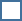 «___» _________________ 20___ годаПодпись будущего собственника				_________________ (____________________)подпись	                                                 Ф.И.О.Подписи граждан, зарегистрированныхпо данному адресу, отказавшихся от участияв приватизации							_________________ (____________________)подпись	                                                 Ф.И.О._________________ (____________________)подпись	                                                 Ф.И.О.									_________________ (____________________)подпись	                                                 Ф.И.О.Подписи верны:специалист по приватизациижилых помещений			_________________ (____________________)подпись	                                                 Ф.И.О.Заявление зарегистрировано в реестре за № _________ «____» _____________ 20___ годаПриложение № 2к административному регламенту предоставления муниципальной услуги «Передача в собственность граждан занимаемых ими жилых помещений жилищного фонда (приватизация жилищного фонда)» Председателю муниципального казенногоучреждения «Комитет по управлениюимуществом администрации городскогоокруга «Город Лесной»____________________________________Ф.И.О.____________________________________     указать контактные телефоны, электронную почтуЗАЯВЛЕНИЕо передаче жилого помещения в общую долевую собственность гражданНа основании Закона Российской Федерации от 4 июля 1991 года № 1541-1 «О приватизации жилищного фонда в Российской Федерации» прошу предоставить муниципальную услугу «Передача в собственность граждан занимаемых ими жилых помещений жилищного фонда (приватизация жилищного фонда)» в отношении жилого помещения по адресу:_____________________________________________________________________________________область, город, улица, дом, корпус, квартира (комната)_____________________________________________________________________________________Настоящим подтверждаем, что ранее право на участие в приватизации на территории Российской Федерации не использовали.Документы, необходимые для предоставления муниципальной услуги, прилагаются.Собственниками жилого помещения с согласия всех проживающих в нем становятся:_____________________________________________________________________________________Ф.И.О. полностью, доля_____________________________________________________________________________________Ф.И.О. полностью, доля_____________________________________________________________________________________Ф.И.О. полностью, доля_____________________________________________________________________________________Ф.И.О. полностью, доляНастоящим подтверждаем свое согласие на осуществление уполномоченным органом муниципальным казенным учреждением «Комитет по управлению имуществом администрации городского округа «Город Лесной» (далее – КУИ) следующих действий с нашими персональными данными (персональными данными недееспособного лица – субъекта персональных данных (в случае, если заявитель является законным представителем): их обработку (включая сбор, систематизацию, накопление, хранение, уточнение (обновление, изменение), использование, обезличивание, распространение (в том числе передачу третьим лицам), блокирование, уничтожение персональных данных), в том числе в автоматизированном режиме, в целях получения информации об этапе предоставления государственной услуги, о результате предоставления муниципальной услуги, а также на их использование КУИ.Настоящим также подтверждаем свое согласие на получение нами информации о предоставлении муниципальной услуги, а также о деятельности КУИ.Указанная информация может быть предоставлена мне с применением неголосовых коммуникаций (путем рассылки по сети подвижной радиотелефонной связи коротких текстовых sms-сообщений, рассылки ussd-сообщений и другие), посредством направления мне сведений по информационно-телекоммуникационной сети «Интернет» на предоставленные мною номер телефона и (или) адрес электронной почты.Настоящее согласие не устанавливает предельных сроков обработки данных.Порядок отзыва согласия на обработку персональных данных нам известны.Контактная информация субъекта персональных данных для предоставления информации об обработке персональных данных, а также в иных случаях, предусмотренных	законодательством:почтовый адрес: _____________________________________________________________________ телефон: ________________________________________адрес электронной почты: _________________________Результат предоставления муниципальной услуги (выбрать нужное):получу лично  прошу направить посредством почтового отправления   «____» _________________ 20___ годаПодписи будущих собственников: 			______________ (_____________________)подпись	                                        Ф.И.О.______________ (_____________________)подпись	                                        Ф.И.О.______________ (_____________________)подпись	                                        Ф.И.О.Подписи граждан, зарегистрированных по данному адресу, отказавшихся от участия в приватизации:	______________ (_____________________)подпись	                                        Ф.И.О.______________ (_____________________)подпись	                                        Ф.И.О.______________ (_____________________)подпись	                                        Ф.И.О.Подписи верны:специалист по приватизации жилых помещений	______________ (_____________________)подпись	                                        Ф.И.О.Заявление зарегистрировано в реестре за № ___________ «____» _____________ 20___ годаПриложение № 3к административному регламенту предоставления муниципальной услуги «Передача в собственность граждан занимаемых ими жилых помещений жилищного фонда (приватизация жилищного фонда)» Председателю муниципального казенногоучреждения «Комитет по управлениюимуществом администрации городскогоокруга «Город Лесной»____________________________________Ф.И.О. полностью________________________________________________________________________документ удостоверяющий личность (паспорт),____________________________________ 		номер, где выдан, дата выдачи________________________________________________________________________дата рожденияПИСЬМЕННЫЙ ОТКАЗот приватизации жилого помещенияПросьба исключить меня из числа участников приватизации жилого помещения, расположенного по адресу:____________________________________________________область, город, улица, дом, корпус, квартира (комната)____________________________________________________________________________________В соответствии с требованиями Федерального закона от 27.07.2006 «О персональных данных» № 152- ФЗ «О персональных данных» подтверждаю свое согласие на обработку моих персональных данных. Персональные данные, в отношении которых дается настоящее согласие, включают данные, содержащиеся в заявлении и в прилагаемых документах в объемах, необходимых для предоставления муниципальной услуги.Перечень действий с персональными данными, на совершение которых дается согласие, общее описание используемых оператором способов обработки: получение персональных данных у субъекта персональных данных, а также у третьих лиц; хранение персональных данных (в электронном виде и на бумажном носителе); уточнение (обновление, изменение) персональных данных; использование персональных данных муниципальным казенным учреждением «Комитет по управлению имуществом администрации городского округа «Город Лесной» в связи с оказанием муниципальной услуги; передача персональных данных субъекта в порядке, предусмотренном законодательством Российской Федерации. Оказание муниципальной услуги предполагает обработку персональных данных различными способами (с использованием автоматизированных информационных систем, а также без использования автоматизации). Настоящее согласие дается на период до истечения сроков хранения соответствующей информации или документов, содержащих указанную информацию, определяемых в соответствии с законодательством Российской Федерации. Настоящее согласие действует со дня его подписания. Я проинформирован (-а), что могу отозвать указанное согласие путем представления заявления об отзыве данного в настоящем заявлении согласия на обработку персональных данных.	Подпись ____________________________	«_____» ______________________ 20___г.Приложение № 4к административному регламенту предоставления муниципальной услуги «Передача в собственность граждан занимаемых ими жилых помещений жилищного фонда (приватизация жилищного фонда)» Председателю муниципального казенногоучреждения «Комитет по управлениюимуществом администрации городскогоокруга «Город Лесной»ПИСЬМЕННОЕ СОГЛАСИЕна приватизацию жилого помещенияЯ, гр. ______________________________________________________________Ф.И.О. полностьюпаспорт: серия __________ № _____________, выдан _______________________________________не возражаю против приватизации квартиры, находящейся по адресу: ____________________________________________________________________________________________________________,занимаемой на основании договора социального найма от ___________________ № _____________на имя гр. ___________________________________________________________________________________________________________________________________________________________________________________________________________________________________________________	Подпись ____________________________	«_____» ______________________ 20___г.Приложение № 5к административному регламенту предоставления муниципальной услуги «Передача в собственность граждан занимаемых ими жилых помещений жилищного фонда (приватизация жилищного фонда)» Председателю муниципального казенногоучреждения «Комитет по управлениюимуществом администрации городскогоокруга «Город Лесной»____________________________________Ф.И.О.____________________________________проживающего (-ей) по адресу: _________________________________________________________________________________указать контактные телефоныЗАЯВЛЕНИЕо выдаче дубликата документа, выданного по результатам предоставления муниципальной услуги «Передача в собственность граждан занимаемых ими жилых помещений жилищного фонда (приватизация жилищного фонда)»	Прошу изготовить дубликат договора передачи квартиры в собственность граждан, выданного на имя:______________________________________________________________________________Ф.И.О. собственника полностью____________________________________________________________________________________________________________________________________________________________по адресу: Свердловская область, г. Лесной, ул. ____________________, д. ______, кв. ____№ ______________ от _________________________ в связи с ________________________________________________________________________________________________________«___» _____________________20___ года					       __________________													 	         подпись заявителяЗаявление принял: __________________ (_____________________)подпись				Ф.И.О.«____» ____________________20___ годаПриложение № 6к административному регламентупредоставления муниципальной услуги «Передача в собственность граждан занимаемых ими жилых помещений жилищного фонда (приватизация жилищного фонда)»Форма решения об отказе в приеме документов,необходимых для предоставления муниципальной услугиРЕШЕНИЕоб отказе в приеме документов, необходимых для предоставления муниципальной услуги «Передача в собственность граждан занимаемых ими жилых помещений жилищного фонда (приватизация жилищного фонда)»Рассмотрев Ваше заявление от _______________ № ____________ и прилагаемые к нему документы, принято решение об отказе в приеме и регистрации документов, необходимых   для предоставления муниципальной услуги, по следующим основаниям: (указываются основания).Вы вправе повторно обратиться в муниципальное казенное учреждение «Комитет по управлению имуществом администрации городского округа «Город Лесной» с заявлением о предоставлении муниципальной услуги после устранения указанных нарушений.Данный отказ может быть обжалован в досудебном порядке путем  направления жалобы в муниципальное казенное учреждение «Комитет по управлению имуществом администрации городского округа «Город Лесной», а также в судебном порядке.Председатель МКУ «Комитетпо управлению имуществом администрациигородского округа «Город Лесной»									   И.О. ФамилияПриложение № 7к административному регламентупредоставления муниципальной услуги «Передача в собственность граждан занимаемых ими жилых помещений жилищного фонда (приватизация жилищного фонда)» Переченьпризнаков заявителей, а также комбинаций значений признаков,каждая из которых соответствует одному варианту предоставления услуги«Передача в собственность граждан занимаемых ими жилых помещений жилищного фонда (приватизация жилищного фонда)»1. Перечень общих признаков заявителей2. Комбинации значений признаков, каждая их которых соответствует одному варианту предоставления услуги (круг заявителей)Приложение № 8к административному регламентупредоставления муниципальной услуги «Передача в собственность граждан занимаемых ими жилых помещений жилищного фонда (приватизация жилищного фонда)» Форма заполнения журнала регистрации заявленийо передаче жилого помещения в собственность гражданЖурналрегистрации заявлений о передаче жилого помещения в собственность гражданПриложение № 9к административному регламентупредоставления муниципальной услуги «Передача в собственность граждан занимаемых ими жилых помещений жилищного фонда (приватизация жилищного фонда)» Форма решения об отказе в предоставлении муниципальной услугиРЕШЕНИЕоб отказе в предоставлении муниципальной услуги«Передача в собственность граждан занимаемых ими жилых помещений жилищного фонда (приватизация жилищного фонда)» Рассмотрев Ваше заявление от 	 № _______________ и прилагаемые к нему документы, принято решение об отказе в предоставлении муниципальной услуги «Передача в собственность граждан занимаемых ими жилых помещений жилищного фонда (приватизация жилищного фонда)», по следующим основаниям: (указываются основания).Вы вправе повторно обратиться в муниципальное казенное учреждение «Комитет по управлению имуществом администрации городского округа «Город Лесной» с заявлением о предоставлении муниципальной услуги после устранения указанных нарушений.Данный отказ может быть обжалован в досудебном порядке путем  направления жалобы в муниципальное казенное учреждение «Комитет по управлению имуществом администрации городского округа «Город Лесной», а также в судебном порядке.Председатель МКУ «Комитетпо управлению имуществом администрациигородского округа «Город Лесной»									   И.О. ФамилияПриложение № 10к административному регламентупредоставления муниципальной услуги «Передача в собственность граждан занимаемых ими жилых помещений жилищного фонда (приватизация жилищного фонда)»Д О Г О В О Р  № _______передачи жилого помещения в собственность(приватизация жилого помещения)г. Лесной 								       «____» ______________ ______ г.Городской округ «Город Лесной», в лице муниципального казенного учреждения «Комитет по управлению имуществом администрации городского округа «Город Лесной», именуемый в дальнейшем «Уполномоченный орган», в лице ______________ (должность, Ф.И.О.), действующ___ на основании _______________ (документ, подтверждающий полномочия), с одной стороны и (Ф.И.О., паспортные данные), СНИЛС __________, зарегистрированный (-ая) по адресу: _______________, именуем__ в дальнейшем «Участник (-и) приватизации», с другой стороны, совместно именуемые «Стороны», заключили настоящий Договор о нижеследующем:Предмет ДоговораУполномоченный орган передает в собственность Участнику (-ам) приватизации ___комнатную квартиру с кадастровым номером ____________ в ___этажном ____ доме на ____ этаже, общей площадью ____ кв.м, жилой площадью ____ кв.м, (именуемое в дальнейшем «Жилое помещение»), расположенную по адресу: ___________________________________.Жилое помещение передается Участнику (-ам) приватизации Уполномоченным органом на безвозмездной основе.Передаваемое в соответствии с условиями настоящего Договора Жилое помещение относится к муниципальному жилищному фонду, что подтверждается ___________________________________.Право на приватизацию Жилого помещения реализует (-ют): ______________________________________________________.Право на приватизацию Жилого помещения реализуют не проживающие в приватизируемом Жилом помещении, но не утратившие право пользования данным помещением (при наличии): ________________________________________________. Ранее право на безвозмездное приобретение в собственность в порядке приватизации Жилого помещения в государственном или муниципальном жилищном фонде социального использования Участником (-ами) приватизации использовано не было. После приватизации право пользования Жилым помещением, указанным в п. 1.1 настоящего Договора, сохраняют следующие лица: ____________________________. Переход права собственности на Жилое помещение к Участнику (-ам) приватизации осуществляется с момента государственной регистрации права в Едином государственном реестре недвижимости. Уполномоченный орган подтверждает отсутствие каких-либо не названных в настоящем Договоре обременений в отношении отчуждаемого Жилого помещения.Ответственность Сторон и форс-мажорные обстоятельстваЗа неисполнение или ненадлежащее исполнение обязательств по настоящему Договору Стороны несут ответственность, предусмотренную действующим законодательством Российской Федерации.Стороны освобождаются от ответственности за частичное или полное неисполнение обязательств по настоящему Договору, если это неисполнение явилось следствием обстоятельств непреодолимой силы, возникших после заключения настоящего Договора в результате обстоятельств чрезвычайного характера, которые Стороны не могли предвидеть или предотвратить.При наступлении обстоятельств, указанных в п. 2.2 настоящего Договора, каждая Сторона должна без промедления известить о них в письменном виде другую Сторону. Извещение должно содержать данные о характере обстоятельств, а также официальные документы, удостоверяющие наличие этих обстоятельств и, по возможности, дающие оценку их влияния на возможность исполнения Стороной своих обязательств по настоящему Договору. В случае наступления обстоятельств, предусмотренных в п. 2.2 настоящего Договора, срок выполнения Стороной обязательств по настоящему Договору отодвигается соразмерно времени, в течение которого действуют эти обстоятельства и их последствия. Если наступившие обстоятельства, перечисленные в п. 2.2 настоящего Договора, и их последствия продолжают действовать более двух месяцев, Стороны проводят дополнительные переговоры для выявления приемлемых альтернативных способов исполнения настоящего Договора.Разрешение споровВсе споры и разногласия, которые могут возникнуть при исполнении условий настоящего Договора, Стороны будут стремиться разрешать путем переговоров. Споры, не урегулированные путем переговоров, разрешаются в судебном порядке, установленном действующим законодательством Российской Федерации.Срок действия Договора.Порядок изменения и расторжения Договора Настоящий Договор вступает в силу с момента его подписания Сторонами и действует до исполнения сторонами своих обязанностей.Условия настоящего Договора могут быть изменены по взаимному согласию Сторон путем подписания письменного соглашения.Договор может быть расторгнут по соглашению сторон до момента регистрации перехода права собственности на Жилое помещение. Заключительные положения Все изменения и дополнения к настоящему Договору должны быть совершены в письменной форме и подписаны уполномоченными представителями Сторон. Настоящий договор составлен в 2 экземплярах, имеющих равную юридическую силу по одному для каждой из сторон. В Управление Федеральной службы государственной регистрации, кадастра и картографии по Свердловской области передается в электронном виде. Во всем остальном, что не урегулировано настоящим Договором, Стороны руководствуются действующим законодательством Российской Федерации. Адреса, реквизиты и подписи СторонПриложение № 11к административному регламентупредоставления муниципальной услуги «Передача в собственность граждан занимаемых ими жилых помещений жилищного фонда (приватизация жилищного фонда)»Форма уведомления об оставлении запроса о предоставлении муниципальной услугибез рассмотренияУВЕДОМЛЕНИЕ об оставлении запроса о предоставлении муниципальной услуги«Передача в собственность граждан занимаемых ими жилых помещений жилищного фонда (приватизация жилищного фонда)» без рассмотренияРассмотрев заявление от _____________ № ________, сообщаем об оставлении запроса о предоставлении муниципальной услуги «Передача в собственность граждан занимаемых ими жилых помещений жилищного фонда (приватизация жилищного фонда)» без рассмотрения по следующим основаниям: (указываются основания).Вы вправе повторно обратиться в муниципальное казенное учреждение «Комитет по управлению имуществом администрации городского округа «Город Лесной» с заявлением о предоставлении муниципальной услуги.Председатель МКУ «Комитетпо управлению имуществом администрациигородского округа «Город Лесной»									   И.О. Фамилия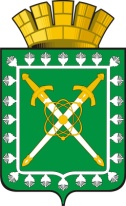 МУНИЦИПАЛЬНОЕ КАЗЕННОЕ УЧРЕЖДЕНИЕ«КОМИТЕТ ПО УПРАВЛЕНИЮ ИМУЩЕСТВОМ АДМИНИСТРАЦИИГОРОДСКОГО ОКРУГА «ГОРОД ЛЕСНОЙ»ул. Карла Маркса д. 8,г. Лесной, Свердловская область, 624200(34342) тел. 6-87-81, 6-87-82, 6-87-83e-mail: kui@kui.gorodlesnoy.ruКому _________________________ (фамилия, имя, отчество)________________________________                         (почтовый адрес)________________________________    (телефон и адрес электронной почты)_________________  № ________________Номер строкиПризнак заявителяНомер значения признакаЗначения признака заявителя1.Цель обращения заявителя1передача в собственность граждан занимаемых ими жилых помещений жилищного фонда (приватизация жилищного фонда)1.Цель обращения заявителя2получение дубликата документа, выданного по результатам предоставления муниципальной услуги1.Цель обращения заявителя3исправление допущенных опечаток и ошибок в документах, выданных в результате предоставления муниципальной услуги2.Категория заявителя1физическое лицо, заявитель самостоятельно2.Категория заявителя2физическое лицо, лицо, действующее от имени заявителя на основании доверенности2.Категория заявителя3лицо, достигшее возраста 14 лет (кандидат на получение муниципальной услуги)Номер вариантаКомбинация значений признаковЦель обращения: Передача в собственность граждан занимаемых ими жилых помещений жилищного фонда (приватизация жилищного фонда)Цель обращения: Передача в собственность граждан занимаемых ими жилых помещений жилищного фонда (приватизация жилищного фонда)1физическое лицо, заявитель самостоятельно2физическое лицо, лицо, действующее от имени заявителя на основании доверенности3лицо, достигшее возраста 14 лет (кандидат на получение муниципальной услуги)Цель обращения: Получение дубликата документа, выданного по результатам предоставления муниципальной услугиЦель обращения: Получение дубликата документа, выданного по результатам предоставления муниципальной услуги1физическое лицо, заявитель самостоятельно2физическое лицо, лицо, действующее от имени заявителя на основании доверенностиЦель обращения: Исправление допущенных опечаток и ошибок в документах, выданных в результате предоставления муниципальной услугиЦель обращения: Исправление допущенных опечаток и ошибок в документах, выданных в результате предоставления муниципальной услуги1физическое лицо, заявитель самостоятельно2физическое лицо, лицо, действующее от имени заявителя на основании доверенностиДата регистрации заявленияПорядковый номер заявленияФ.И.О. заявителяАдрес приватизируемого жилого помещенияПодпись заявителяМУНИЦИПАЛЬНОЕ КАЗЕННОЕ УЧРЕЖДЕНИЕ«КОМИТЕТ ПО УПРАВЛЕНИЮ ИМУЩЕСТВОМ АДМИНИСТРАЦИИГОРОДСКОГО ОКРУГА «ГОРОД ЛЕСНОЙ»ул. Карла Маркса д. 8,г. Лесной, Свердловская область, 624200(34342) тел. 6-87-81, 6-87-82, 6-87-83e-mail: kui@kui.gorodlesnoy.ruКому _________________________ (фамилия, имя, отчество)________________________________                         (почтовый адрес)________________________________    (телефон и адрес электронной почты)_________________  № ________________Уполномоченный орган:Участник (-и) приватизации:Городской округ «Город Лесной»в лице муниципального казенного учреждения «Комитет по управлению имуществом администрации городского округа «Город Лесной»(Ф.И.О.)624200, Свердловская область,г. Лесной, ул. Карла Маркса д. 8Телефон: ___________________________ИНН/КПП 6630001702/668101001ОГРН 1026601768555Адрес электронной почты: ___________________________Телефон: 8 (34342) 68781Адрес электронной почты: kui@kui.gorodlesnoy.ru_______/________ (подпись/Ф.И.О.)______/_________ (подпись/Ф.И.О.)МУНИЦИПАЛЬНОЕ КАЗЕННОЕ УЧРЕЖДЕНИЕ«КОМИТЕТ ПО УПРАВЛЕНИЮ ИМУЩЕСТВОМ АДМИНИСТРАЦИИГОРОДСКОГО ОКРУГА «ГОРОД ЛЕСНОЙ»ул. Карла Маркса д. 8,г. Лесной, Свердловская область, 624200(34342) тел. 6-87-81, 6-87-82, 6-87-83e-mail: kui@kui.gorodlesnoy.ruКому _________________________ (фамилия, имя, отчество)________________________________                         (почтовый адрес)________________________________    (телефон и адрес электронной почты)_________________  № ________________